GURU NANAK COLLEGE (AUTONOMOUS), CHENNAI – 600 042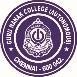 REVALUATION APPLICATION FORMNAME OF THE STUDENT:                                         	          BATCH:               REGISTER NUMBER:                                                                      SHIFT:  DEPARTMENT:            GUIDELINES FOR OBTAINING PHOTOCOPY OF THE ANSWER SCRIPTCandidates seeking photocopy of the answer scripts are advised to go through these rules and regulations before they apply  Photocopy is allowed only for Regular theory papers in PART I, II and III. (Supplementary excluded)  Select the papers carefully in which you wish to get the photocopy. No second application for additional papers would be accepted.  Application to obtain Photocopy of answer scripts has to reach Principal’s Office on or before  27th July 2022.The application is to be filled in by the candidate in his/her own hand-writing and not by anyone else on his/her behalf.  Entries made by the candidate is to be verified by the HOD and forwarded to the Principal for his endorsement   Prescribed Fee for obtaining photocopy of answer scripts Rs.300/- per paper.   Cash to be deposited with EQUITAS SMALL FINANCE BANK– in the name of GURUNANAK COLLEGE CNTRL. OF EXAMINATION -  Account Number: 100005428450, during bank working timings or pay cash in the shift I and shift II office counter and get the receipt for the same with office seal.The fee payment receipt or challan to be attached with the Application Form and submitted to the Principal’s Office between 10.00 A.M. and 1.00 P.M. and the candidate will be given an acknowledgement for submission mentioning date and time.  The photocopies of the answer script will be sent to the respective departments by OCOE and the same can be obtained from the HOD on the 29th July 2022.GUIDELINES FOR APPLYING REVALUATION OF THE ANSWER SCRIPTCandidates seeking revaluation are advised to go through these rules and regulations before they apply    Revaluation is allowed only for Regular theory papers in PART I, II and III. (Supplementary excluded)  Select the papers carefully in which you wish to apply for revaluation. No second application for additional papers would be accepted.  Revaluation is to be applied on or before 01st August 2022.The application is to be made by the candidate in his/her own hand-writing and not by anyone else on his/her behalf.  Entries made by the candidate is to be verified by the HOD and forwarded to the Principal for his endorsement   Prescribed Fee (exclusive for revaluation application) Rs.700/- per paper. Cash to be deposited with EQUITAS SMALL FINANCE BANK– in the name of GURUNANAK COLLEGE CNTRL. OF EXAMINATION -  Account Number: 100005428450, during bank working timings or pay cash in the shift I and shift II office counter and get the receipt for the same with office seal.   The fee payment receipt or challan to be attached with the Application Form and submitted to the Principal’s Office between 10.00 A.M. and 1.00 P.M. and the candidate will be given an acknowledgement for submission mentioning date and time.  Name of the SubjectsSubject CodeApplied ForApplied ForAmountRs.Name of the SubjectsSubject CodePhotocopy Rs.300/-  per paperRevaluation Rs.700/- per paperAmountRs.DECLARATION BY THE STUDENT           I have clearly read rules regarding revaluation printed overleaf and agreed to be governed by the same. I undertake to surrender my original result and to accept the final result when declared by the college as a result of revaluation applied for by me as per the rules laid down in this behalf.  SIGNATURE OF THE CANDIDATE WITH DATEDECLARATION BY THE STUDENT           I have clearly read rules regarding revaluation printed overleaf and agreed to be governed by the same. I undertake to surrender my original result and to accept the final result when declared by the college as a result of revaluation applied for by me as per the rules laid down in this behalf.  SIGNATURE OF THE CANDIDATE WITH DATEDECLARATION BY THE STUDENT           I have clearly read rules regarding revaluation printed overleaf and agreed to be governed by the same. I undertake to surrender my original result and to accept the final result when declared by the college as a result of revaluation applied for by me as per the rules laid down in this behalf.  SIGNATURE OF THE CANDIDATE WITH DATEDECLARATION BY THE STUDENT           I have clearly read rules regarding revaluation printed overleaf and agreed to be governed by the same. I undertake to surrender my original result and to accept the final result when declared by the college as a result of revaluation applied for by me as per the rules laid down in this behalf.  SIGNATURE OF THE CANDIDATE WITH DATEDECLARATION BY THE STUDENT           I have clearly read rules regarding revaluation printed overleaf and agreed to be governed by the same. I undertake to surrender my original result and to accept the final result when declared by the college as a result of revaluation applied for by me as per the rules laid down in this behalf.  SIGNATURE OF THE CANDIDATE WITH DATESIGNATURE OF THE H.O.D WITH DATE :ENDORSEMENT BY THE PRINCIPAL :